Allegato 3SCHEDA SANITARIA PER MINORISANITARY CARD FOR MINORSMALATTIE PREGRESSE – PREVIOUS DISEASESALLERGIE – ALLERGIESaltro other diseases: _______________________________________________________________________________________________________________________________________________________________________________documentazione allegata inerente patologie e terapie in atto – included papers concerning diseases and terapie in progress: ________________________________________________________________________________________________________________________________________________________________________________________Intolleranze alimentari – food intolerance: _____________________________________________________________________________________________________________________________________________________________Per il/la minore (barrare l’opzione esatta) – As regards the minor (bar the right choise):non sono stati richiesti negli ultimi 5 giorni interventi medici – no medical help was in the last 5 daysÈ stato richiesto intervento medico – si allega certificazione medica attestante l’assenza di malattie infettive trasmissibili tali da controindicare l’ammissione in collettivitàMedical help was requested – the absence of infectious disease such a sto controindicate the admittance of the same minor in the community is declared by enclose medical certification__________________, li ___________________Firma di chi esercita la potestà genitorialeSignature of the person exercising parental authority  _______________________________________________________________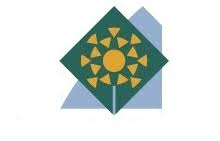 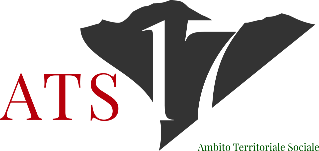 Cognome - surnameNome – first nameNome – first nameLuogo e data di nascita – place and date to birthLuogo e data di nascita – place and date to birthNazionalità - nationalityResidenza, indirizzo, telefono – domicile complete address, phoneResidenza, indirizzo, telefono – domicile complete address, phoneResidenza, indirizzo, telefono – domicile complete address, phoneMedico curante – doctor in chargeMedico curante – doctor in chargeMedico curante – doctor in chargeLibretto sanitario n.ASURASURMorbillo measlessi - yesnonon so - unknowvaccinato - vaccinatedsi - yesnoParotite mumpssi - yesnonon so - unknowvaccinato - vaccinatedsi - yesnoPertosse whooping-coughsi - yesnonon so - unknowvaccinato - vaccinatedsi - yesnoRosolia rubellasi - yesnonon so - unknowvaccinato - vaccinatedsi - yesnoVaricella varicellasi - yesnonon so - unknowvaccinato - vaccinatedsi - yesnoSpecificare - specifyfarmacidrugspollinipollenspolveridustsmuffemouldspunture di insettiinsect stings